          《在线课堂》学习单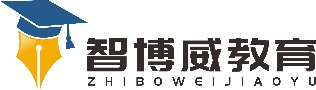 班级：                姓名：                 单元数学5年级上册第1单元课题积的近似数温故知新1、5.535保留一位小数是（   ），精确到百分位是（   ）。2、列竖式计算。    56.9×6.8    6.89×4.6   4.08×2.5 自主攀登人的嗅觉细胞约0.049亿个，狗的嗅觉细胞个数是人的45倍。狗的嗅觉细胞大约有多少个。（得数保留一位小数）思考：求积的近似数，先算出（ ），再看保留的小数位数（ ）上的数字，再按照“（   ）”的方法求出结果。稳中有升一、列竖式计算。（得数保留整数）3.58×27≈               0.59×9.8≈二、列竖式计算。（得数保留两位小数）5.6×0.506≈             6.728×3.2≈说句心里话